§953.  Aggravated unlawful gambling1.   A person is guilty of aggravated unlawful gambling if he intentionally or knowingly advances or profits from unlawful gambling activity by:A.  Engaging in bookmaking to the extent that the person receives or accepts in any 24-hour period more than 5 bets totaling more than $500; or  [PL 1995, c. 224, §9 (AMD).]B.  Receiving in connection with a lottery or mutuel scheme or enterprise, money or written records from a person other than a player whose chances or plays are represented by such money or records; or  [PL 1975, c. 499, §1 (NEW).]C.  Receiving in connection with a lottery, mutuel or other gambling scheme or enterprise more than $1,000 in any 24-hour period played in the scheme or enterprise.  [PL 1995, c. 224, §10 (AMD).][PL 1995, c. 224, §§9, 10 (AMD).]2.   Aggravated gambling is a Class B crime.[PL 1975, c. 499, §1 (NEW).]SECTION HISTORYPL 1975, c. 499, §1 (NEW). PL 1975, c. 740, §94 (AMD). PL 1977, c. 55 (AMD). PL 1995, c. 224, §§9,10 (AMD). The State of Maine claims a copyright in its codified statutes. If you intend to republish this material, we require that you include the following disclaimer in your publication:All copyrights and other rights to statutory text are reserved by the State of Maine. The text included in this publication reflects changes made through the First Regular and First Special Session of the 131st Maine Legislature and is current through November 1. 2023
                    . The text is subject to change without notice. It is a version that has not been officially certified by the Secretary of State. Refer to the Maine Revised Statutes Annotated and supplements for certified text.
                The Office of the Revisor of Statutes also requests that you send us one copy of any statutory publication you may produce. Our goal is not to restrict publishing activity, but to keep track of who is publishing what, to identify any needless duplication and to preserve the State's copyright rights.PLEASE NOTE: The Revisor's Office cannot perform research for or provide legal advice or interpretation of Maine law to the public. If you need legal assistance, please contact a qualified attorney.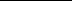 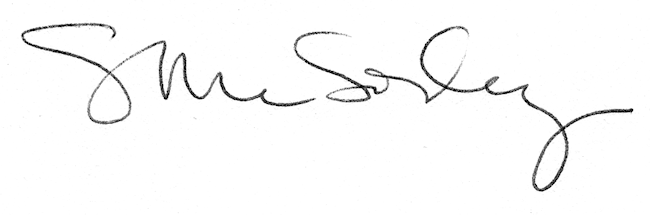 